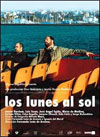 Una ciudad al norte, costera, dividida por una ría de aguas verdes y oleaginosas. Muchos hombres y mujeres dejaron atrás el campo o el mar para ir a trabajar a las fábricas, a las refinerías, al astillero. Pero después llegó la reconver-sión industrial. En el bar de Rico se reúnen un grupo de amigos, conversan en las horas muertas, se juegan sus esperanzas en la má-quina... en el bar se mezclan los recuerdos y los proyectos, se comparten las frustraciones y las esperanzas. Como un fantasma, el cierre del astillero planea sobre ellos.En su calendario todos los días son festivos, pero en todos hay motivo para la desesperación. Ésta es la historia de los que viven la vida en domingo, de los que pasan los lunes al sol. Y parado significa estar sin em-pleo. Pero en algunos países de Latinoamerica, parado también significa de pie.FICHA TÉCNICADirección: Fernando León de Araona
Guión: Fernando León de Araona e Ignacio del Moral
Producción: Elías Quejereta y Jaume Roures
Duración:1 h 53 min
Nacionalidad: España
Año de Producción: 2002
Reparto:Javier Bardem (Santa), Luis Tosar (José), José Angel Egido (Lino), Nieve de Medina (Ana), Enrique Villén (Reina), Celso Bugallo (Amador) Joaquin Climent (Rico), Aida Folch (Nata), Serge Riaboukine (Sergei), Laura Domínguez (Ángela), Pepo Oliva (Samuel), Fernando Tejero (Lázaro), Andrés Lima (Abogado).ACTIVIDADES TRAS LA PELÍCULA1. Escribe 5 adjetivos con los que calificarías la película2. Escribe el tema 3. Escribe algunos temas secundarios que aparecen en la película4. ¿Te parece una situación realista o no? Explica por qué5. ¿Crees que el director del film toma partido por algún colectivo depersonas? Da al menos dos razones que lo justifiquen.a) Asocia a cada protagonista que recuerdes una cualidad que puedasatribuirle.b) Piensa en el cuento de la cigarra, que aparece a lo largo de la película.¿Cuál es el personaje que se enfada con la narración? ¿Puedes encontraruna justificación a ese enfado?c) Escribe algo que tengan en común:Santa – JoséJosé –AnaReina – JoséSanta – SergueiSanta – José – Reina –Serguei – Linod) Escribe ahora algo que los distinga:Santa – JoséJosé –AnaReina – JoséSanta – Sergueie) Los cinco protagonistas citados  tienen en común también haber sufrido un despido de su lugar de  trabajo, pero cada uno ha reaccionado de forma muy diferente, ¿recuerdas cómo asume cada uno su situación y cuál es el sueño decada uno?f) Las reacciones violentas de Santa, ¿a qué se deben? ¿Te parecen justificadas? ¿Por qué?g) José va con su mujer al banco. ¿Recuerdas a qué?. José se pone violento, ¿cuál crees que es la causa y cuál es el sentimiento que lellevan a esa reacción?h) ¿A quién te parece que se puede asociar cada una de las siguientespalabras? RebeldíaDepresiónAlcoholismoCansancioSueñosIlusiónDisimuloSeduccióni) ¿Qué problemas sociales se tocan en el film?. Busca en un periódico dela semana pasada alguna noticia relacionada con ellos.